Donation: _______________________________________________ Value: __________________________ Description of Item: _______________________________________________________________________ Special Conditions: ________________________________________________________________________ Donated By: ______________________________________________________________________________ Description of Item: _______________________________________________________________________ Special Conditions: ________________________________________________________________________ Donated By: ______________________________________________________________________________ Phone: _________________________________ Best time to reach you: _____________________________ Please pick up (date / time / location):   ________________________________________________________ 	P A Y MENT INFORMATION 	Name: ___________________________________________________________________________________ Address: _________________________________________________________________________________ City / State / Zip: __________________________________________________________________________ Phone / Email: ____________________________________________________________________________❐	Tournament Fees Enclosed	$ ______________________$175 per golfer, $190 after September 10th ❐	Sponsorship	$ ______________________❐	Dinner - $50 per person donation	$ ______________________ Bring a Guest for Dinner and AuctionI cannot attend, but want to support	$ ______________________  Forestville Youth ParkPlease charge my credit card	❐	VISA	❐	MASTERCARDCard # ___________________________________________________ Exp. Date _______________ 3 Digit Code _______________ Signature   ___________________________________________________________________________________________________Thank you for your Support!	PLEASE RETURN YOUR PAYMENT & COMPLETED FORM TO: 	Forestville Youth Park • P.O. Box 357 • Forestville, CA 95436 www.forestvilleyouthpark.orgFOR MORE INFORMATION:  Shawn Roades :  R4jswt@aolcom  Forestville Youth Park is 501(c)(3) non-profit organization; all donations are tax deductible (Federal Tax ID number 94-6270781).FORESTVILLE YOUTH PARK 17th Annual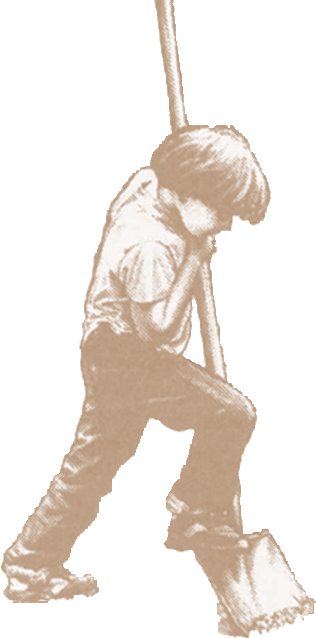 OUTHOUSE CLASSIC GOLF TOURNAMENTFriday, September 22nd, 2023 1pm                                                                     At the beautiful Windsor Golf Course$650 with Team Discount /$175 per Individual Must be paid by Sept 10th $190 after September 10th, 2023 Enjoy dinner, live and silent auctions immediately following at Charlie’s Grill.Name: ___________________________________________________________________________________ Address: _________________________________________________________________________________ City / State / Zip: __________________________________________________________________________ Phone / Email: ____________________________________________________________________________❐ 4 PLAYER TEAM | $6504 Dinner Tickets | Discount if paid by September 10th After September 10th $700❐ INDIVIDUAL PLAYERS | $1751 Dinner Ticket |Discount if paid by September 10th  After September 10th $1901.  __________________________________________2.  __________________________________________3.  __________________________________________4.  __________________________________________❐  DINNER ONLY | $50S PONSORSHIP LEVELS & P A CKAGE❐ CART SPONSOR | $1250Logo & signage displayed on tournament carts 4  Dinner Tickets❐ HOLE SPONSORS | $500Company banner displayed at hole Sponsorship non-exclusive❐  DINNER SPONSOR | $300Company name or logo displayed at Awards Dinner &  Auction❐  EXECUTIVE  GIFT SPONSOR - Donate executive logo gifts for golfers, Auction or raffle itemsForestville Youth Park • P.O. Box 357 • Forestville, CA 95436 www.forestvilleyouthpark.orgFOR MORE INFORMATION CONTACT:: Shawn Roades – R4JSWT@aol.com  DONATION FORM